Буллинг – психологический террор (насмешки, оскорбления), избиение, травля, повторяющаяся агрессия по отношению к определенному человеку, включающая в себя принуждение и злоупотребление.Таким образом есть три составляющие травли:Насилие психологическое или физическоеСистематичность, постоянствоСпланированное действиеНаправленность на одного и того же человекаЧего не надо делать:Ждать что пройдет само.Искать причины и объяснения (причин по которым возникает буллинг очень много, но ни какие особенности школы, общества, семей и детей не могут служить оправданием травли)Путать травлю и популярность (суть травли – не в том, что кто – то, кого – то не любит. Суть травли – насилие). Считать травлю проблемой только жертвы (в результате травли, страдает и травмируется весь коллектив).Считать травлю проблемой личности, а не группы (подход «все дело в том, что они такие» - неверный подход).Давить на жалость (попытка объяснить агрессору, что жертве плохо, только усилит позицию агрессора).Принимать правила игры (Ситуация травли сдвигает «точку нормы», через какое-то время всем кажется, что так и должно быть, на самом деле это неправильно).Что можно сделать:Присвоить проблему (очень важно участие взрослых).Назвать явление (буллинг – это не игра, игра – это когда всем весело!).Дать однозначную оценку травле (Люди все разные и могут не нравиться друг другу, но это не повод дразнить друг друга).Обсуждать травлю как проблему группы (дать понять детям, что происходит и травля – это не норма).Активизировать моральное чувство и сформулировать выбор (задача – вывести детей из «стайного» азарта в осознанную позицию).Сформулировать позитивные правила жизни в группе и заключить контракт.Поддержка позитивных изменений.Гармонизировать иерархию (каждый ребенок должен быть признан и может предъявить себя группе, быть полезным и ценным в этой группе).Как догадаться, что ребенок может быть буллером (агрессором)? Вот сигналы, на которые следует обратить внимание.Ваш ребенок: - вспыльчив, неуравновешен (дерётся, обзывается, ябедничает, кусается).Приносит домой̆ дорогие безделушки, имеет собственные деньги, не объясняя причину их появления.Группируется со старшими подростками.Проявляет жестокие наклонности.В мгновение ока переходит от довольства к злобе.В игре навязывает друзьям свои правила.Злопамятен на мелкие обиды, вместо того, чтобы забывать их.Игнорирует указания и легко раздражается.Ведет себя так, будто ищет повод к ссоре.Не уважает родителей̆ или не считается с ними, особенно с мамами.Как догадаться, что ребенок – жертва буллинга?Вот сигналы, на которые следует обратить внимание.Ваш ребенок: - не приводит домой̆ кого-либо из одноклассников или сверстников и постоянно проводит свободное время дома в полном одиночестве.Не имеет близких приятелей̆, с которыми проводят досуг (спорт, компьютерные игры, музыка, долгие беседы по телефону).Одноклассники редко приглашают его на дни рождения, праздники, или он сам никого не приглашает к себе, потому что боится, что никто не придёт.По утрам часто жалуется на головные боли, расстройство в желудке или придумывает какие-либо причины, чтобы не идти в школу;
- задумчив, замкнут, ест без аппетита, неспокойно спит, плачет или кричит во сне.У него наблюдается пессимистичное настроение, находит любые причины, чтоб не идти в школу.В его поведении просматриваются резкие перемены в настроении.Злость, обиду, раздражение вымещает на родителях, родственниках, более слабых объектах (младшие братья и сестры, домашние животные).Выпрашивает или тайно берет деньги, внятно не объясняя причину своего проступка (особую тревогу стоит проявлять в том случае, когда исчезают крупные суммы денег, дорогие вещи, украшения – деньги могут быть использованы на откуп от вымогателей̆).Приходит домой̆ с мелкими ссадинами, ушибами, его вещи выглядят непотребно; книги, тетради, школьная сумка находятся в аварийном состоянии.Выбирает нестандартную дорогу в школу.Будьте внимательны к своему ребенку, стремитесь к доверительным отношениям с ним, поддерживаете его в трудных ситуациях, обращаетесь за помощью к педагогам, психологам и руководителям школы!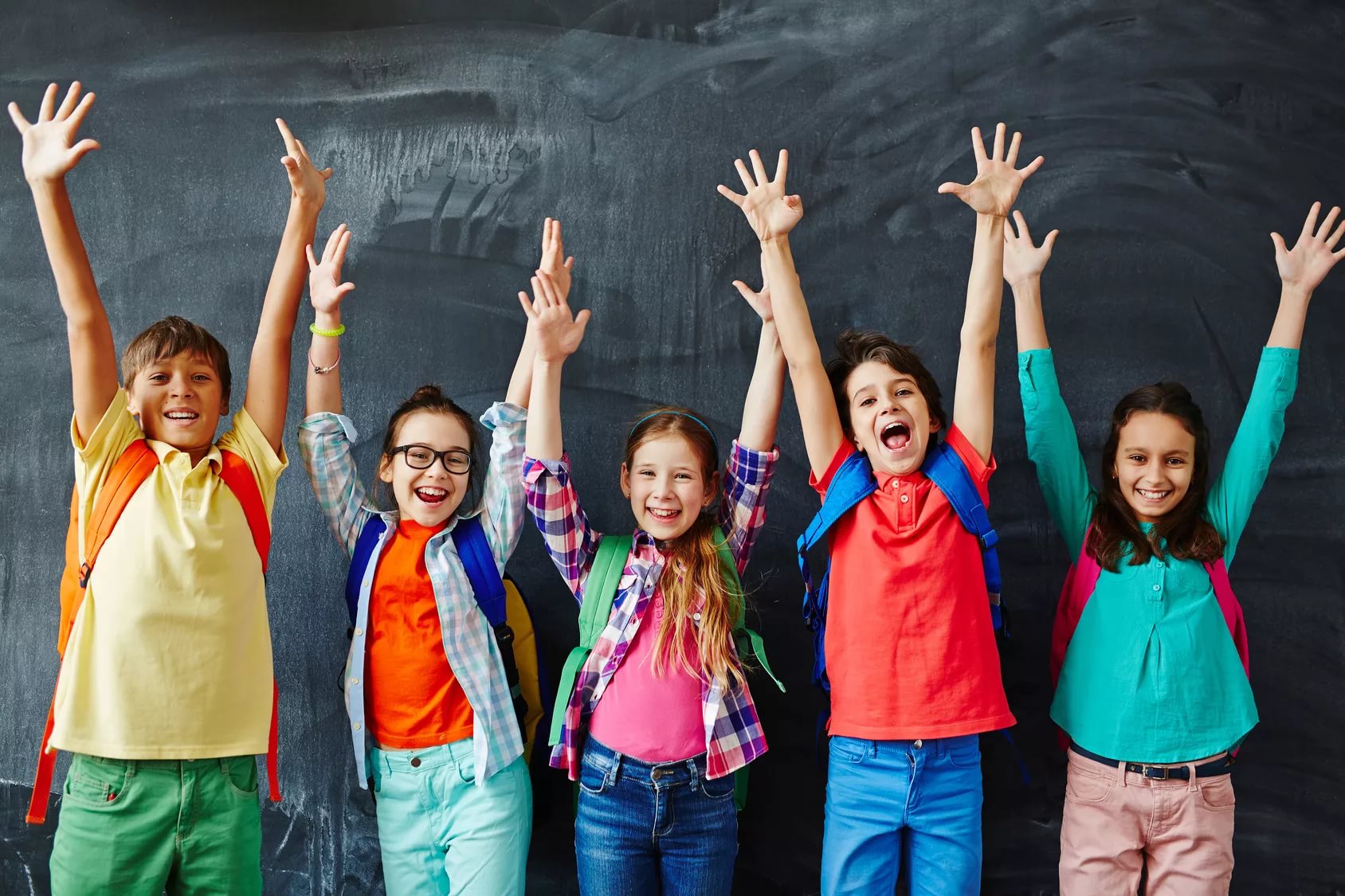 (391) 260 – 27 – 20 телефон доверия медико – психологической и социальной помощи подросткам и молодежи города Красноярска(391) 221 – 41 – 64 Уполномоченный по правам ребенка в Красноярском крае(391) 225 – 47 – 03 Детский телефон доверия по Советскому району(391) 225 – 51 56 Центр социальной помощи семье и детямКризисный центр «Верба» телефон доверия (391)234 – 25 – 38Анонимные кабинеты для подростков центр медико – социальной помощи (391) 224 – 34 – 50